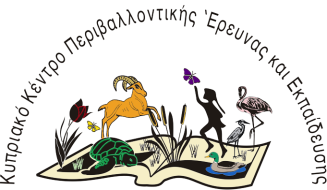 ΔΗΛΩΣΗ ΣΥΜΜΕΤΟΧΗΣΒΡΑΒΕΙΟ ΚΥΠΡΙΑΚΟΥ ΚΕΝΤΡΟΥ ΠΕΡΙΒΑΛΛΟΝΤΙΚΗΣ ΕΡΕΥΝΑΣ ΚΑΙ ΕΚΠΑΙΔΕΥΣΗΣΠΡΑΣΙΝΗ ΠΟΛΗ / ΠΡΑΣΙΝΗ ΚΟΙΝΟΤΗΤΑ ΤΗΣ ΚΥΠΡΟΥ 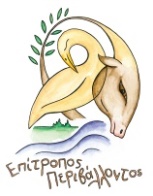 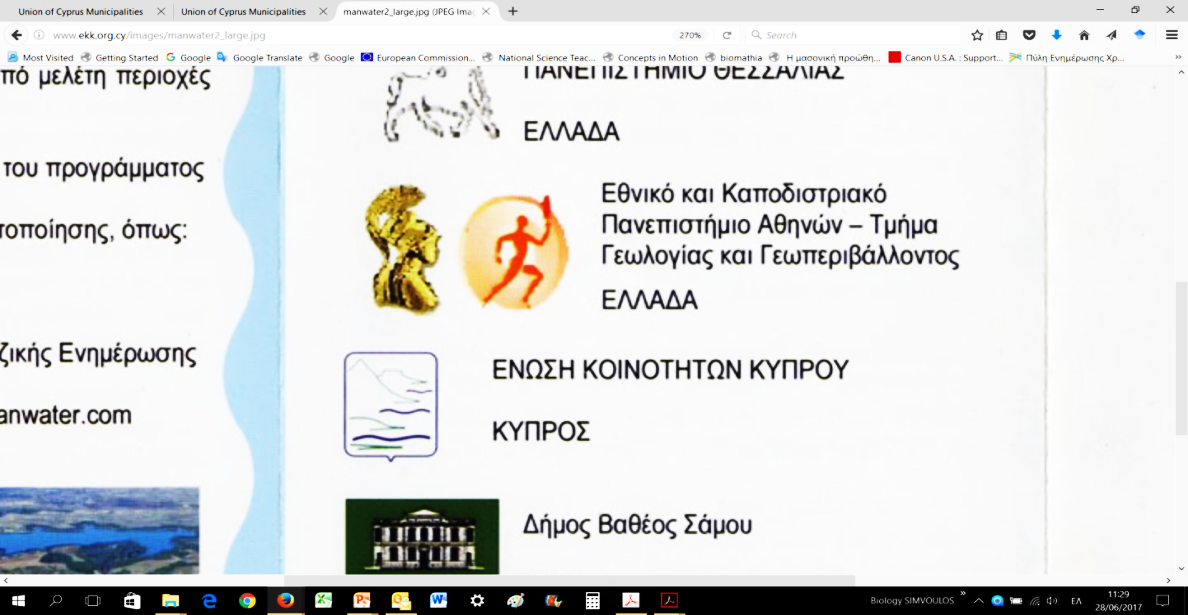 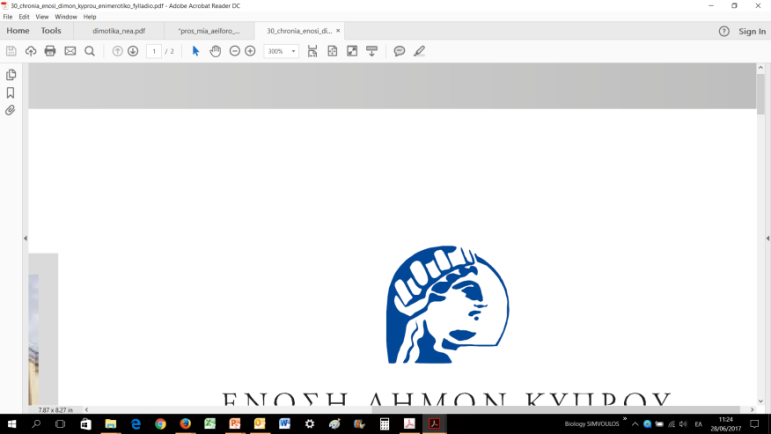 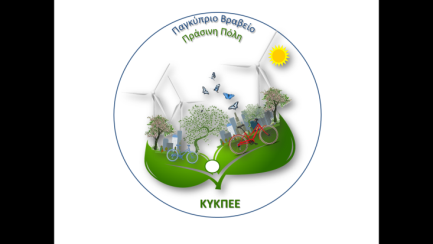 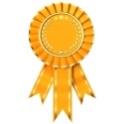 Σημειώστε √ στην Κατηγορία Βράβευσης που θέλετε να είναι Υποψήφιος/α ο/η Δήμος/Κοινότητά σας:Στοιχεία Επικοινωνίας Δήμου/Κοινότητας:Οι Δηλώσεις Συμμετοχής να αποστέλλονται στο ΚΥ.Κ.Π.Ε.Ε μέσω τηλεομοιότυπου (25335682). Μετά την παραλαβή της αίτησής σας, θα επικοινωνήσει μαζί σας κάποιο μέλος της Επιστημονικής Ομάδας του ΚΥ.Κ.Π.Ε.Ε.Υπογραφή Προέδρου Δήμου/Κοινότητας:		   				          Ημερομηνία: ………………............................................................................	          …….....................Σφραγίδα:Σημειώσεις: ............................................................................................................................................................................................................................................................................................................................................................................................................................................Δήμος/Κοινότητα:Ονοματεπώνυμο Νομικά Υπεύθυνου:Ονοματεπώνυμο Υπεύθυνου: για το Πρόγραμμα Συνεργασίας με το ΚΥΚΠΕΕΥποψήφιο Έργο 1:Υποψήφιο Έργο 2:1. Ατμοσφαιρικός αέρας8. Αειφόρος Τουρισμός2. Αειφόρος Διακίνηση και Μεταφορές9. Αειφόρο Δομημένο Περιβάλλον3. Πράσινες περιοχές – Αστική βιοποικιλότητα10.  Περιβ. ευαισθητοποίηση-Εκπαίδευση4. Διαχείριση Αποβλήτων11.  Κλιματική αλλαγή -  Περ. Πρότυπα & e- Διακυβέρνηση6.  Ήσυχη πόλη – Επίπεδα Θορύβου12. Πολιτισμός και Περιβάλλον7. Διαχείριση Υδατικών ΠόρωνΤαχυδρομική Διεύθυνση: Άλλα στοιχεία επικοινωνίαςΠροέδρουΔήμου/ΚοινότηταςΥπεύθυνου Προγράμματος για το Πρόγραμμα Συνεργασίας με το ΚΥΚΠΕΕΤηλέφωνο (κατά προτίμηση κινητό):Τηλεομοιότυπο (Fax): Ηλεκτρονικό Ταχυδρομείο (Ε-mail)